Załącznik nr 3 do SWZOPIS PRZEDMIOTU ZAMÓWIENIA Dostawa wraz z rozładunkiem, wniesieniem, montażem przedmiotu zamówienia i dostarczeniem instrukcji stanowiskowej oraz jej wdrożeniem do Zakładu Medycyny Regeneracyjnej i Immunoregulacji, Zakładu Medycyny Populacyjnej i Prewencji Chorób Cywilizacyjnych  Uniwersytetu Medycznego w BiałymstokuCzęść nr 2: Meble do pomieszczeń magazynowych i laboratoryjnych – 1 kpl.Nazwa i adres Wykonawcy: ………………………………………………………………………………………………….Rok produkcji mebli i wyposażenia: 2023WYMAGANIA TECHNICZNO-EKSPLOATACYJNE, JAKOŚCIOWE I FUNKCJONALNEDotyczy szafy CargoMebel wykonany z płyty wiórowej trzywarstwowej dwustronnie laminowanej wg DIN 68765 o gęstości 650-690 kg/m3 zgodnie z normą PN-EN 14322 w klasie higieniczności co najmniej E1. Wymagany pionowy lub poziomy układ słojów z zachowaniem rysunku dekoru płyty laminowanej. Wszystkie meble oklejone po całym obwodzie – nie dopuszcza się nie oklejenia np. tylnych części korpusów oraz półek. Dekor do wyboru przez Użytkownika.Wszystkie wąskie krawędzie zabezpieczone obrzeżem ABS o grubości w zakresie 1-2 mm (chyba, że w szczegółowej specyfikacji podano inaczej). Krawędzie obrzeża muszą być zaokrąglone w taki sposób, by uzyskać idealny i gładki promień. Obrzeże ABS musi wiernie odzwierciedlać kolor i strukturę dekoru płyty laminowanej. Do klejenia obrzeży zastosować klej poliuretanowy wodoodporny, który daje trwałą, cienką i elastyczną spoinę i podwyższa trwałość mebli (potwierdzone sprawozdaniem z badań odporności obrzeży na działanie wody i na odrywanie zgodnie z normami PN-EN 319:1999 i PN-EN 311-2004, wystawione przez niezależną jednostkę badawczą), nie dopuszcza się klejenia obrzeża klejem termo topliwym.Do połączeń korpusów mebli zastosować złącza mimośrodowe metalowe z niklowaną częścią zaciskową min. fi 15 oraz metalowo-tworzywową częścią rozprężną. Część rozprężna gwarantująca trwałość połączenia oraz szybkość montażu i demontażu bez uszczerbku dla trwałości (sztywności) wyrobów. Otwory widoczne po montażu mebli, łby śrub i wkrętów zamaskowane zaślepkami w kolorze płyty meblowej.Wszystkie drzwi osadzone na samo domykających zawiasach stalowych  z powłoką galwanizowaną, ze zintegrowanym mechanizmem cichego domyku, zapewniające regulację we wszystkich płaszczyznach, o kącie rozwarcia min. 110 stopni testowane na min. 40000 cykli otwarcie-zamknięcie, gwarantujące długotrwały i bezawaryjny okres użytkowania. Prowadnik przykręcany na eurowkręty. Drzwi szaf montowane na zawiasach typu puszkowego w ilości 3 sztuk na skrzydło.Wszystkie drzwi zamykane na zamek patentowy z kluczem łamanym - dwa numerowane klucze o zmienności kombinacji 1:10000, z których jeden jest wykonany z „łamanym” uchwytem gwarantującym bezpieczeństwo użytkowania (uniemożliwia przypadkowe złamanie klucza umieszczonego w zamku). We wszystkich kontenerach, szafach i komodach z szufladami zastosować zamki patentowe centralne z kluczem łamanym.Półki w szafach z regulacją wysokości. Półki mocowane systemem zapadkowym, uniemożliwiającym ich przypadkowe wysunięcie. Odległość między półkami zgodna z międzynarodowym standardem OH (327 mm) – ostateczna odległość między półkami do ustalenia z Użytkownikiem po podpisaniu umowy.Szafy i komody (jeśli dotyczy) posiadające w wieńcu dolnym stopki poziomujące fi 45 – 50 mm z możliwością regulacji od wewnątrz , w zakresie min. 15 mm. Tylne ściany wykonane z płyty HDF o grubości min. 3 mm, mocowane w nafrezowanych bokach i wieńcach szaf za pomocą złączy stabilizujących (chyba, że w specyfikacji asortymentowej podano inaczej).W meblach zastosować uchwyty metalowe, 2-punktowe o rozstawie min. 128 mm (chyba, że w specyfikacji asortymentowej podano inaczej) – do wyboru i ostatecznej akceptacji przez Użytkownika.Wszystkie elementy wymagające poziomowania muszą być wyposażone w regulatory poziomowania.Meble dostarczone kompletne i w całości. Przy montażu końcowym meble należy wypoziomować oraz zabezpieczyć (tam gdzie jest to konieczne) przed przesunięciami (skręcić poszczególne elementy lub przytwierdzić do ściany).Zastosowanie przy wykonaniu określonego zestawu (czy kompletu) mebli odpowiednich materiałów, które zapewnią: dobór kolorystyczny całości, symetrie rysunku drewna na elementach w danym komplecie, powtarzalność rysunku drewna w komplecie np. para drzwi. Struktura powierzchni i kolorystyka płyt, blatów oklein, akcesoriów meblowych, oraz kolorystyka i rodzaj tapicerek foteli, do ustalenia z Użytkownikiem po podpisaniu umowy z Zamawiającym.Do połączeń korpusów mebli biurowych zastosować złącza mimośrodowe metalowe z niklowaną częścią zaciskową fi 15 oraz metalowo-tworzywową częścią rozprężną (chyba że w szczegółowej specyfikacji asortymentowej podano inaczej). Otwory widoczne po montażu mebli, łby śrub i wkrętów maskowane zaślepkami PCV w kolorze płyty meblowej (Zamawiający wyklucza użycie zaślepek samoprzylepnych).Krawędzie obrzeża  bez żadnych wyrwań i nierówności muszą być zaokrąglone w taki sposób, by uzyskać idealny i gładki promień. Obrzeże PCV musi wiernie odzwierciedlać kolor i strukturę dekoru płyty laminowanej. Przy klejeniu obrzeży zastosować klej, który daje trwałą, cienką i elastyczną spoinę i podwyższa trwałość mebli.W komplecie z zamkami dwa numerowane klucze o zmienności kombinacji 1:10000, z których jeden jest wykonany z „łamanym” uchwytem gwarantującym bezpieczeństwo użytkowania.Montaż zamków wykonany w sposób profesjonalny (poprawne zamykanie skrzydeł drzwiowych, z poprawną likwidacją luzów i szczelin, z pionowaniem i poziomowaniem skrzydeł drzwiowych). Zamki kompletne wraz z niezbędnymi wszystkimi akcesoriami potrzebnymi do likwidacji  luzów i właściwego zamykania skrzydeł drzwiowych.Drzwi osadzone na samodomykających stalowych zawiasach clip top, z powłoką galwanizowaną, o kącie otwarcia co najmniej 110 stopni, z mechanizmem cichego domyku zintegrowanym w puszce zawiasu.We wszystkich meblach jednodrzwiowych kierunek otwierania drzwi do ustalenia z Użytkownikiem po podpisaniu umowy z Zamawiającym.Szuflady z korpusem (jeśli dotyczy) z płyty laminowanej obciążeniu dynamicznym min. 5 kgWszystkie półki w meblach z możliwością regulacji wysokości, mocowane systemem zapadkowym, uniemożliwiającym ich przypadkowe wysunięcie (chyba że w specyfikacji asortymentowej podano inaczej).Przy montażu końcowym wszystkie meble wypoziomowane oraz tam gdzie jest to konieczne zabezpieczone przed przesunięciami i wywróceniem.Przy produkcji i montażu mebli Wykonawca uwzględni istniejące: włączniki, wypusty oświetleniowe oraz gniazda elektryczne ścienne tak by ich nie zastawiać lub nie zakryć meblami, co uniemożliwi korzystanie z nich lub podłączenie osprzętu elektrycznego. Wykonawca uwzględni montaż przelotek plastikowych i dokładne (na wymiar gniazd elektrycznych) wycięcie odpowiednich otworów w meblach (otwory wyposażone w ramki kryjące) w celu dostępu do zestawów gniazd elektrycznych i na okablowanie.Do Wykonawcy należy uprzątnięcie (zabranie ze sobą) opakowań i innych materiałów (palet, kartonów, folii itp. po dostarczonym wyposażeniu z pomieszczeń do których dostarczono wyposażenie oraz z wszystkich innych pomieszczeń i miejsc, w których znajdowałyby się powyższe opakowania i materiały. W/w pomieszczenia Wykonawca zobowiązany jest pozostawić czyste. Zamontowane wyposażenie meblowe musi być gotowe do użytkowania, pozbawione śladów montażu i prac stolarskich związanych z wierceniem, cięciem płyt meblowych itp. Meble: zarysowane przy cięciu płyt, o wyszczerbionych krawędziach (obrzeżach), uszkodzone, brudne, zatłuszczone, zakurzone lub na powierzchni których znajdują się resztki kleju, itp. oraz o wymiarach innych niż ustalone z Zamawiającym - nie będą przyjęte, podlegają natychmiastowej wymianie i będą uważane przez Zamawiającego jako meble niegotowe do użytkowania (co skutkuje niemożliwością podpisania protokołu odbioru).WYMAGANIA OGÓLNEZamawiający zaleca wykonanie wizji lokalnej pomieszczeń przed złożeniem oferty w celu zapoznania się z istniejącymi warunkami i ustalenia szczegółów technicznych nie podanych w specyfikacji.Po podpisaniu umowy, Zamawiający wymaga wykonania wizji lokalnej wyposażanych pomieszczeń sprawdzając ich wymiary oraz dokona szczegółowych uzgodnień z Użytkownikiem w zakresie wymiarów mebli i w razie potrzeby doradzi najlepsze wykonanie oraz wprowadzi konstruktywne poprawki.Wszystkie oferowane meble i wyposażenie - nowe, nieuszkodzone, niebędące uprzednio przedmiotem ekspozycji i wystaw, wykonane profesjonalnie, z zachowaniem wysokiej jakości, estetyki  i trwałości wykonania, dostarczone  kompletne i w całości, po zamontowaniu gotowe do pracy zgodnie z przeznaczeniem bez żadnych dodatkowych zakupów inwestycyjnych. Wszystkie użyte materiały do wykonania mebli i wyposażenia muszą być dopuszczone do obrotu na terytorium RP, posiadać wszelkie wymagane przez przepisy prawa świadectwa, certyfikaty, atesty, deklaracje zgodności, oraz spełniać wszelkie wymagane przez przepisy prawa wymogi w zakresie norm bezpieczeństwa. Wykonawca zobowiązuje się do przedstawienia Zamawiającemu, na każde żądanie, dokumentów potwierdzających spełnienie w/w wymogów.Ostateczne wymiary mebli Wykonawca uzgodni z Bezpośrednim Użytkownikiem po podpisaniu umowy z Zamawiającym w czasie wizji lokalnej podczas pomiarów w wyposażanym obiekcie. Tolerancja wymiarowa +/- 5%.Zamawiający zastrzega sobie prawo (w trakcie realizacji umowy) wprowadzenia korekt dotyczących ustawienia i rozmieszczenia zamówionych mebli, jeżeli wyniknie to: z konieczności dopasowania mebli do wyposażanych pomieszczeń lub ze zmiany przeznaczenia tych pomieszczeń lub z przyczyn niezależnych od Zamawiającego.W celu potwierdzenia spełniania wymagań SWZ przez oferowane wyroby do oferty należy dołączyć materiały informacyjne w postaci katalogów i/lub folderów z opisami i szczegółowymi fotografiami wszystkich oferowanych produktów (oraz podanie typu / modelu / pełnej nazwy producenta). Materiały informacyjne powinny zostać odpowiednio opisane przez Wykonawcę w celu łatwej identyfikacji przedmiotu zamówienia przez Zamawiającego.W celu potwierdzenia, że oferowane wyroby odpowiadają wymaganiom określonym przez Zamawiającego, Wykonawca składa następujące środki dowodowe wraz z ofertą:Atest higieniczny na wyrób gotowy potwierdzający, że przedmiot oferty może być stosowany w placówkach użyteczności publicznej.Świadectwo z badań odporności obrzeży na działanie wody i na odrywanie Certyfikat potwierdzający malowanie proszkowe stelaży farbami poprawiającymi jakość i odporność powłoki lakierniczej lub równoważnySPECYFIKACJA ASORTYMENTOWAZałącznik nr 4 do SWZTABELA ocenY OKRESU GWARANCJI Dostawa wraz z rozładunkiem, wniesieniem, montażem przedmiotu zamówienia i dostarczeniem instrukcji stanowiskowej oraz jej wdrożeniem do Zakładu Medycyny Regeneracyjnej i Immunoregulacji, Zakładu Medycyny Populacyjnej i Prewencji Chorób Cywilizacyjnych i  Uniwersytetu Medycznego w BiałymstokuCzęść nr 2: Meble do pomieszczeń magazynowych i laboratoryjnych – 1 kpl.Okres gwarancji nie krótszy niż 24 miesiące.Okres punktowany od 24 miesięcy do 60 miesięcy.UWAGA: długość okresu gwarancji musi zostać określona w pełnych miesiącach,w przypadku, gdy Wykonawca:– nie wpisze żadnego okresu gwarancji, Zamawiający przyjmie, że Wykonawca udziela minimalnego okresu gwarancji (24 miesiące),– wpisze okres gwarancji w niepełnych miesiącach, Zamawiający do obliczeń w zakresie kryterium „Okres gwarancji” przyjmie okres dokonując zaokrąglenia w dół,– wpisze okres gwarancji krótszy niż minimalny (24 miesiące) Zamawiający odrzuci ofertę jako niezgodną z wymaganiami.Oferowany okres gwarancji: …………………………UWAGA! Wykonawca jest zobowiązany wpisać powyżej oferowany okres gwarancji.Nazwa, adres, osoba do kontaktu, nr tel., e-mail serwisu gwarancyjnego: …………………………… kwalifikowany podpis elektroniczny WykonawcyWARUNKI GwarancjI, rękojmi I serwisu gwarancyjnego Dostawa wraz z rozładunkiem, wniesieniem, montażem przedmiotu zamówienia i dostarczeniem instrukcji stanowiskowej oraz jej wdrożeniem do Zakładu Medycyny Regeneracyjnej i Immunoregulacji, Zakładu Medycyny Populacyjnej i Prewencji Chorób Cywilizacyjnych Uniwersytetu Medycznego w BiałymstokuCzęść nr 2: Meble do pomieszczeń magazynowych i laboratoryjnych – 1 kpl.Pod określeniem "przedmiot zamówienia" rozumie się wszystkie wyroby dostarczone i zamontowane w ramach wykonania przedmiotowego zamówienia.Okres gwarancji na przedmiot zamówienia rozpoczyna się od daty podpisania bezusterkowego protokołu odbioru.Okres rękojmi na przedmiot zamówienia rozpoczyna się od daty podpisania bezusterkowego protokołu odbioru i wynosi 24 miesiące.Niezależnie od zapisów w karcie gwarancyjnej, obowiązują zapisy zawarte w niniejszym załączniku, chyba że poszczególne zapisy w karcie są korzystniejsze dla Zamawiającego.Celem wykonania usług serwisowych, serwis Wykonawcy uzyska dostęp do przedmiotu zamówienia w terminie ustalonym z Bezpośrednim Użytkownikiem.Czas reakcji serwisu od chwili powiadomienia do rozpoczęcia naprawy – maksimum w ciągu 1 dnia roboczego (soboty, niedziele i dni świąteczne ustawowo wolne od pracy nie są dniami roboczymi). Za reakcję serwisu uważa się także kontakt telefoniczny lub zdalną diagnozę i naprawę przez przedstawiciela serwisu.Naprawa, tj. usunięcie wad lub usterek przedmiotu zamówienia zakończy się w terminie maksimum do 3 dni roboczych liczonych od dnia przystąpienia do naprawy.Jeżeli zajdzie konieczność naprawy poza miejscem zamontowania przedmiotu zamówienia, Wykonawca odbierze uszkodzoną część składową przedmiotu zamówienia i dostarczy ją do Bezpośredniego Użytkownika po zakończonej naprawie na własny koszt i ryzyko.Wykonawca zobowiązuje się do wymiany podzespołu przedmiotu zamówienia na nowy (fabrycznie identyczny egzemplarz) po 3 naprawach gwarancyjnych w terminie 7 dni roboczych, liczonych od dnia zgłoszenia przez Zamawiającego do Wykonawcy czwartego wystąpienia wady/usterki danego podzespołu.Wykonawca nie może odmówić usunięcia wad bez względu na wysokość związanych z tym kosztów.Roszczenia z tytułu gwarancji mogą być dochodzone także po upływie terminu gwarancji, jeżeli Zamawiający zgłosił Wykonawcy istnienie wady w okresie gwarancji.Okres gwarancji ulega przedłużeniu o czas, w którym niemożliwe było używanie przedmiotu zamówienia ze względu na jego niesprawność, przy czym każdy pełny dzień niesprawności przedmiotu zamówienia powoduje przedłużenie okresu gwarancji o jeden dzień. Za dzień/dni niesprawności przedmiotu zamówienia uważa się także dzień/dni, podczas których wykonywana jest naprawa.Wykonawca umowy zapewni dostęp do części zamiennych i serwisu przez co najmniej 8 lat od daty protokołu odbioru.Korzystanie z uprawnień z tytułu rękojmi nastąpi na zasadach określonych w Kodeksie cywilnym.kwalifikowany podpis elektroniczny WykonawcyPROCEDURA DOSTAWY I ODBIORU PRZEDMIOTU ZAMÓWIENIA Dostawa wraz z rozładunkiem, wniesieniem, montażem przedmiotu zamówienia i dostarczeniem instrukcji stanowiskowej oraz jej wdrożeniem do Zakładu Medycyny Regeneracyjnej i Immunoregulacji, Zakładu Medycyny Populacyjnej i Prewencji Chorób Cywilizacyjnych Uniwersytetu Medycznego w BiałymstokuCzęść nr 2: Meble do pomieszczeń magazynowych i laboratoryjnych – 1 kpl.PROCEDURA DOSTAWY PRZEDMIOTU ZAMÓWIENIAZamawiający zastrzega sobie prawo zmiany terminu realizacji przedmiotu zamówienia (od daty zawarcia umowy) w sytuacji:gdy Wykonawca robót budowlanych (prac remontowych) opóźni się w terminowym wykonaniu robót w obiekcie, w którym ma być dokonana dostawa i montaż przedmiotu zamówienia;wstrzymania robót budowlanych (prac remontowych) w obiekcie, w którym ma być dokonana dostawa i montaż przedmiotu zamówienia;przyczyn zewnętrznych niezależnych od Zamawiającego oraz Wykonawcy, skutkujących niemożnością dokonania montażu przedmiotu zamówienia.Przed przystąpieniem do realizacji przedmiotu zamówienia (po podpisaniu umowy) Zamawiający wskaże uprawnioną osobę - Bezpośredniego Użytkownika, z którą Wykonawca będzie prowadził uzgodnienia dotyczące procedur dostawy i odbioru przedmiotu zamówienia.Dostawa, rozładunek, wniesienie, montaż przedmiotu zamówienia i dostarczenie instrukcji stanowiskowej oraz jej wdrożenie będzie zrealizowane staraniem i na koszt Wykonawcy. Wyklucza się angażowanie pracowników UMB do czynności rozładunku lub wnoszenia przedmiotu zamówienia.Przedmiot zamówienia zostanie dostarczony w odpowiednich oryginalnych opakowaniach, zapewniających zabezpieczenie przedmiotu dostawy przed wpływem jakichkolwiek szkodliwych czynników.Przedmiot zamówienia zostanie dostarczony do pomieszczeń wskazanych przez  Bezpośredniego Użytkownika lub osobę upoważnioną.Wykonawca odpowiada za to, aby montaż przedmiotu zamówienia był przeprowadzony przez osoby posiadające odpowiednią wiedzę i doświadczenie oraz uprawnienia, jeżeli są wymagane z mocy prawa.Wykonawca jest zobowiązany do uprzątnięcia i zabrania ze sobą opakowań i innych materiałów (palet, kartonów, folii itp.) po dostarczonym przedmiocie zamówienia z pomieszczeń, do których dostarczono przedmiot zamówienia oraz z wszystkich innych pomieszczeń, w których znajdowałyby się powyższe opakowania i materiały.Wszelkie uszkodzenia mienia Zamawiającego powstałe z winy Wykonawcy podczas wykonania czynności związanych z dostawą i montażem przedmiotu zamówienia Wykonawca usunie we własnym zakresie i na własny koszt.Zamawiający nie ponosi odpowiedzialności za ryzyko utraty lub uszkodzenia przedmiotu zamówienia dostarczonego i pozostawionego w pomieszczeniach lub na terenie Użytkownika/Zamawiającego przed podpisaniem protokołu odbioru.Przedmiot zamówienia zarysowany, niewłaściwie pomalowany lub uszkodzony, oraz o wymiarach  innych niż wymagane lub ustalone z Użytkownikiem, nie będzie przyjęty i podlega niezwłocznej wymianie.PROCEDURA ODBIORU PRZEDMIOTU ZAMÓWIENIAProcedura odbioru rozpocznie się do 3 dni roboczych od daty zgłoszenia przez Wykonawcę gotowości do odbioru. Gotowość do odbioru może być zgłoszona i przyjęta przez Zamawiającego wyłącznie: po dostarczeniu i zamontowaniu wszystkich elementów wchodzących w skład przedmiotu zamówienia, wdrożeniu instrukcji stanowiskowej oraz po ustaleniu dogodnego terminu z Bezpośrednim Użytkownikiem. Wyklucza się odbiór częściowy.Wykonawca zgłasza gotowość do odbioru osobie uprawnionej przez Zamawiającego do kontaktu z Wykonawcami tj. osobie wskazanej w umowie jako odpowiedzialnej za realizację przedmiotu zamówienia.Odbiór zakończy się podpisaniem bezusterkowego protokołu odbioru, po kompleksowej realizacji przedmiotu zamówienia. Ważność protokołu odbioru potwierdzą łącznie podpisy trzech osób:-	Wykonawcy (lub przedstawiciela Wykonawcy) przedmiotu zamówienia;-	Bezpośredniego Użytkownika (lub osoby upoważnionej) przedmiotu zamówienia;-	Osoby odpowiedzialnej (lub upoważnionej) za realizację przedmiotu zamówienia z Działu Zaopatrzenia UMB.Protokół odbioru będzie sporządzony w 2 egzemplarzach.Z chwilą podpisania protokołu odbioru Wykonawca przekaże Użytkownikowi następujące dokumenty w języku polskim (bezwzględnym warunkiem podpisania protokołu odbioru jest dostarczenie wszystkich kompletnych niżej wymienionych dokumentów):a)	Instrukcję stanowiskową / instrukcję obsługi przedmiotu zamówienia;b)	Kartę gwarancyjną.Z chwilą podpisania protokołu odbioru na Zamawiającego przechodzi ryzyko utraty lub uszkodzenia przedmiotu zamówienia.kwalifikowany podpis elektroniczny WykonawcyLp.Nazwa produktuZdjęcie poglądoweIlośćOpis wymaganego wyposażenia(wartości minimalne wymagane)SymbolSymbolSymbolZakład Medycyny Populacyjnej i Prewencji Chorób CywilizacyjnychZakład Medycyny Populacyjnej i Prewencji Chorób CywilizacyjnychZakład Medycyny Populacyjnej i Prewencji Chorób CywilizacyjnychZakład Medycyny Populacyjnej i Prewencji Chorób CywilizacyjnychZakład Medycyny Populacyjnej i Prewencji Chorób CywilizacyjnychZakład Medycyny Populacyjnej i Prewencji Chorób CywilizacyjnychZakład Medycyny Populacyjnej i Prewencji Chorób CywilizacyjnychZakład Medycyny Populacyjnej i Prewencji Chorób Cywilizacyjnych1Regał metalowy skręcany 5-półkowy 100x50x200h cm 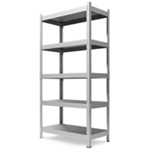 1Regał magazynowy malowany proszkowo na kolor RAL 7035.Komplet regału tworzą cztery słupy nośne perforowane co 50-55 mm, wykonane z blachy czarnej o grubości min. 2,0 mm oraz 5 półek metalowych Całość skręcana śrubami o średnicy 5-6 mm oraz malowana farbami proszkowymi (epoksydowo- poliestrowymi). Maksymalny udźwig półki – min. 250 kg.Regał magazynowy malowany proszkowo na kolor RAL 7035.Komplet regału tworzą cztery słupy nośne perforowane co 50-55 mm, wykonane z blachy czarnej o grubości min. 2,0 mm oraz 5 półek metalowych Całość skręcana śrubami o średnicy 5-6 mm oraz malowana farbami proszkowymi (epoksydowo- poliestrowymi). Maksymalny udźwig półki – min. 250 kg.RMAG1RMAG12Regał metalowy skręcany 5-półkowy 60x40x200h cm1Regał magazynowy malowany proszkowo na kolor RAL 7035.Komplet regału tworzą cztery słupy nośne perforowane co 50-55 mm, wykonane z blachy czarnej o grubości min. 2,0 mm oraz 5 półek metalowych Całość skręcana śrubami o średnicy 5-6 mm oraz malowana farbami proszkowymi (epoksydowo- poliestrowymi). Maksymalny udźwig półki – min. 250 kg.RMAG2RMAG2RMAG2Zakładu Medycyny Regeneracyjnej i ImmunoregulacjiZakładu Medycyny Regeneracyjnej i ImmunoregulacjiZakładu Medycyny Regeneracyjnej i ImmunoregulacjiZakładu Medycyny Regeneracyjnej i ImmunoregulacjiZakładu Medycyny Regeneracyjnej i ImmunoregulacjiZakładu Medycyny Regeneracyjnej i ImmunoregulacjiZakładu Medycyny Regeneracyjnej i ImmunoregulacjiZakładu Medycyny Regeneracyjnej i Immunoregulacji3Regał z materiału nierdzewnego 4-półkowy 113x60x200h cm 2Regał magazynowy malowany proszkowo na kolor RAL 7035.Komplet regału tworzą cztery słupy nośne perforowane co 50-55 mm, wykonane z materiału nierdzewnego o grubości min. 2,0 mm oraz 4 półek metalowych. Całość malowana farbami proszkowymi (epoksydowo- poliestrowymi). Maksymalny udźwig półki – min. 250 kg.Pierwsza półka na wysokości 118 cm od podłogiRegał magazynowy malowany proszkowo na kolor RAL 7035.Komplet regału tworzą cztery słupy nośne perforowane co 50-55 mm, wykonane z materiału nierdzewnego o grubości min. 2,0 mm oraz 4 półek metalowych. Całość malowana farbami proszkowymi (epoksydowo- poliestrowymi). Maksymalny udźwig półki – min. 250 kg.Pierwsza półka na wysokości 118 cm od podłogiRegał magazynowy malowany proszkowo na kolor RAL 7035.Komplet regału tworzą cztery słupy nośne perforowane co 50-55 mm, wykonane z materiału nierdzewnego o grubości min. 2,0 mm oraz 4 półek metalowych. Całość malowana farbami proszkowymi (epoksydowo- poliestrowymi). Maksymalny udźwig półki – min. 250 kg.Pierwsza półka na wysokości 118 cm od podłogiRMAG34Regał z materiału nierdzewnego 5-półkowy 113x60x230h cm 2Regał magazynowy malowany proszkowo na kolor RAL 7035.Komplet regału tworzą cztery słupy nośne perforowane co 50-55 mm, wykonane z materiału nierdzewnego o grubości min. 2,0 mm oraz 5 półek metalowych. Całość malowana farbami proszkowymi (epoksydowo- poliestrowymi). Maksymalny udźwig półki – min. 250 kg.RMAG4RMAG4RMAG45Regał z materiału nierdzewnego 5-półkowy 85x60x230h cm (łączna długość 170 cm) 2Regał magazynowy malowany proszkowo na kolor RAL 7035.Komplet regału tworzą cztery słupy nośne perforowane co 50-55 mm, wykonane z materiału nierdzewnego o grubości min. 2,0 mm oraz 5 półek metalowych. Całość malowana farbami proszkowymi (epoksydowo- poliestrowymi). Maksymalny udźwig półki – min. 250 kg.RMAG5RMAG5RMAG56Szafa Cargo 60x860x190 cm1Szafa laminowana z cokołem wykonana  płyty wiórowej trzywarstwowej dwustronnie laminowanej o strukturze PE. Gęstość płyty laminowanej wg normy, klasa higieniczności E1, grubość 18 mm. Szafa składająca się z 4 frontów o szerokości 300 mm i wysokości 900 mm z 2 szufladami laminowanymi każdy. Szuflady na prowadnicach kulkowych o głębokości 700 mm.  Prowadnice z atestem na wytrzymałość na min. 60 000 cykli.   Fronty wykonane z płyty wiórowej oklejonej dwustronnie laminatem HPL (dopuszcza się wykonanie wewnętrznej strony w kolorze szarym). Celem potwierdzenia jakości laminatu HPL do oferty należy dołączyć Świadectwo Jakości Zdrowotnej wystawione przez niezależne laboratorium akredytowane. Ściana tylna wykonane z płyt laminowanych o gr. 10 mm w kolorze białym.SC1SC1SC17Szafa na trucizny psychoaktywane zamykana na klucz1Szafa dwudrzwiowa o wymiarach (szer./gł. / wys.) w przedziale 100-102x43-44 x 198-200 cmStabilna, zgrzewana konstrukcja.Blacha stalowa o grubości 1 - 1,2mm.Malowana proszkowo.4 – 5 przestawne półki z obrzeżami.Króciec umożliwiający podłączenie do wentylacji.Drzwi pełne z profilem wzmacniającym.Półka o nośności min. 70kg, przestawna co min. 25mm.Wzmacniane zewnętrzne zawiasy.Ryglowanie co najmniej 3-punktowe.Zamek z min. 2 kluczami.Stopki poziomujące.